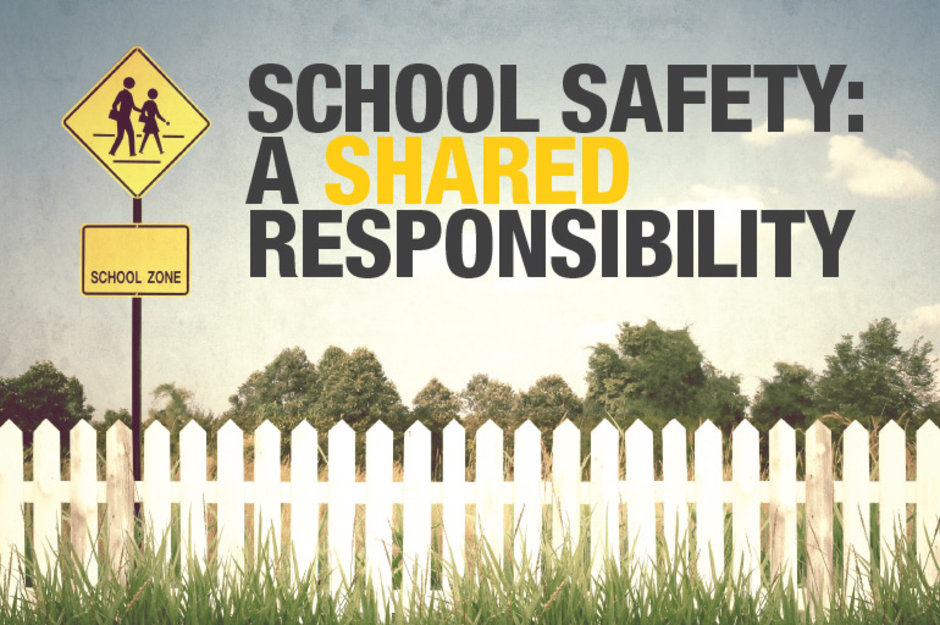 http://www.signupgenius.com/go/60b0f4aadad22abf58-parent 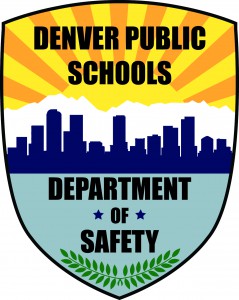 